 STO   LAT   DLA   MAM!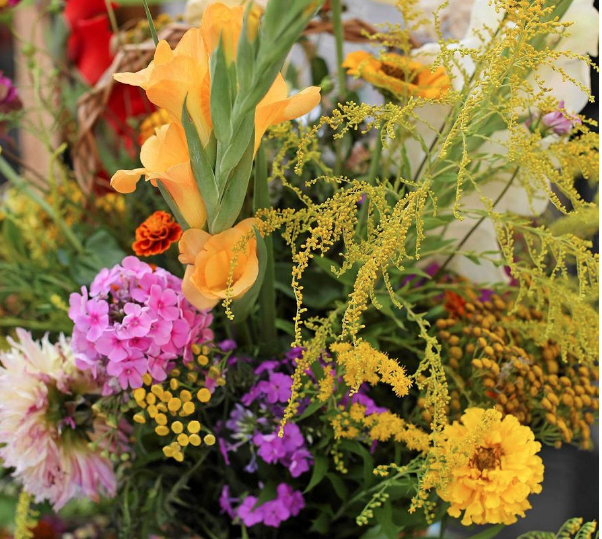 Zajęcia edukacji wczesnoszkolnej 26.05.2020r. (wtorek)Temat okolicznościowy: Dzień MamyPodczas dzisiejszej pracy:1. Zaproś Mamusię do zajęć ( jeśli jest w pracy, zajęcia możesz zrealizować, jak wróci).Obejrzyjcie razem zdjęcia z różnych uroczystości. Jesteście  troszeczkę starsi, ale kochacie Mamy tak samo mocno.Zapiszcie temat w zeszycie, a pod tematem życzenia (życzenia możecie ułożyć sami lub przepisać):Kochana Mamo!W dniu Twojego świętażyczę Ci dużo zdrowia,pomyślności, uśmiechuna co dzień i radości.2. W ramach zajęć muzycznych - włącz piosenkę „Walczyk dla mamy” i zaproś Mamusię do tańca.Źródło:https://www.youtube.com/watch?v=FBeDPOfpVuQMożesz też zaśpiewać znaną Ci piosenkę „KOCHAM CIĘ TI AMO JE T'AIME”3. Zajęcia z gimnastyki dziś będą wyjątkowe- zaproś Mamusię na spacer. To Wasz wspólny czas- czas na bliskość i rozmowę.4. Pora na zajęcia przyrodnicze – wokół nas kwitnie wiele pięknych kwiatów- zwróć na nie uwagę, może któreś rozpoznasz.Najpiękniejsze są kwiaty polne, więc zrób dla Mamy piękny bukiet i mocno Ją uściskaj:)W ramach edukacji matematycznej wykonaj zadania w ćwiczeniu na str. 66 – 67.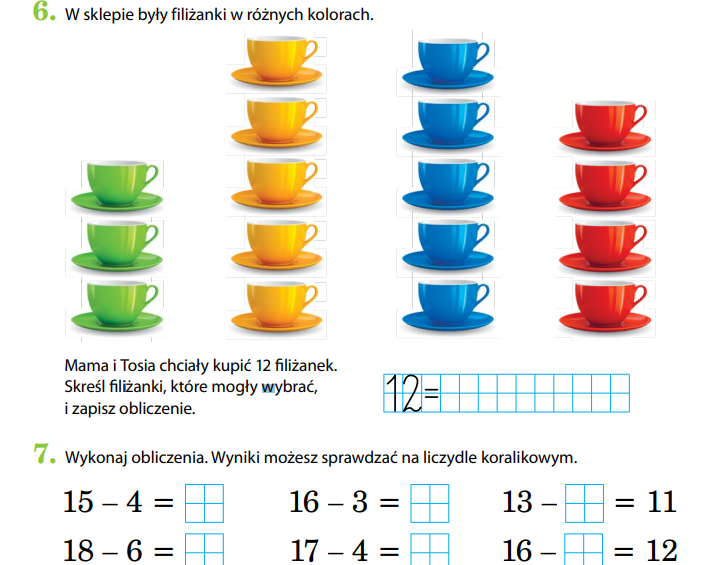 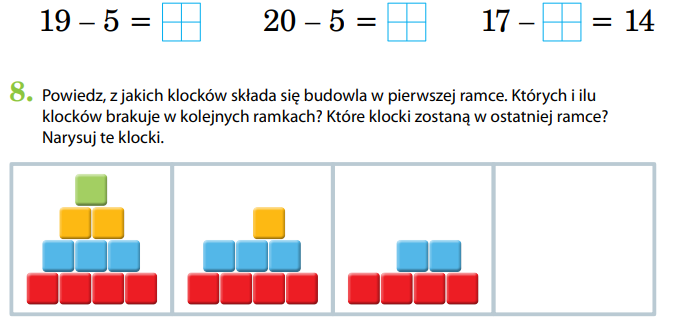 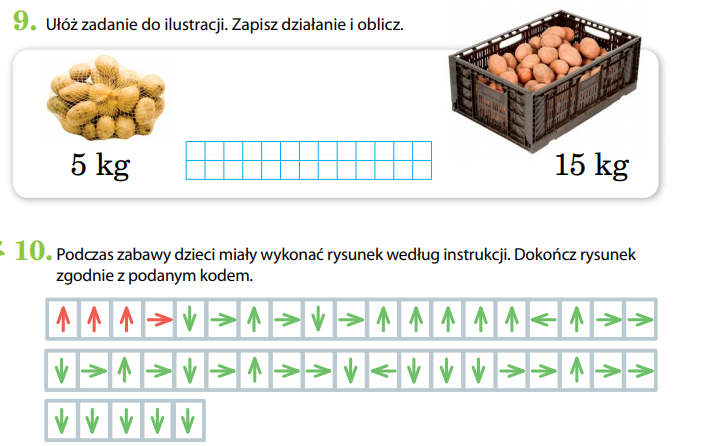 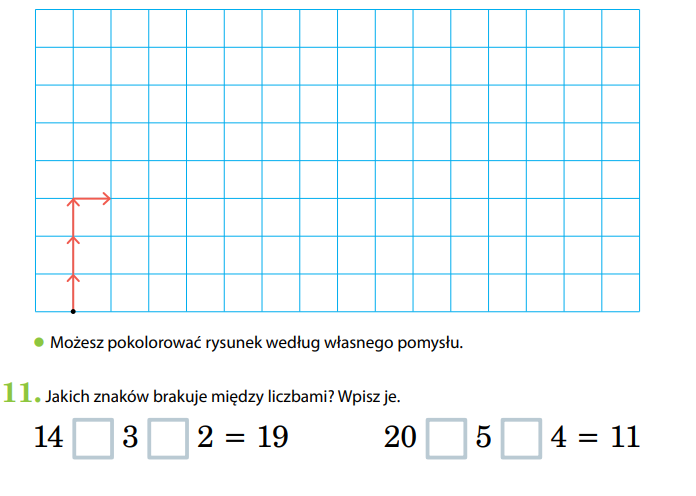 Dla chętnych:Wykonaj razem z Mamą pracę plastyczna na temat „Mama i ja”.Powodzenia!W ramach zajęć dodatkowych zapraszam na stronę:https://epodreczniki.pl/wczesnoszkolna/KL1_ORE_V9_LATO_1_4_29_141_p1.html?v=770Posłuchaj piosenki:https://www.youtube.com/watch?v=9EaJmJhPiqE